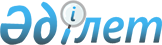 Об утверждении Инструкции о порядке и условиях хранения арестованного имущества
					
			Утративший силу
			
			
		
					Приказ Министра юстиции Республики Казахстан от 17 апреля 2000 г. N 35. Зарегистрирован в Министерстве юстиции Республики Казахстан 17.05.2000 г. N 1134. Утратил силу - приказом Министра юстиции РК от 9 сентября 2004 года N 259



            


Извлечение из приказа Министра юстиции РК 






                  от 9 сентября 2004 года N 259






 






      Руководствуясь подпунктом 3) пункта 2 статьи 7 Закона Республики Казахстан "Об органах юстиции", 






      приказываю:






      ... 






      2. Признать утратившим силу следующие приказы Министра юстиции Республики Казахстан:






      ... 13) Приказ Министра юстиции Республики Казахстан от 17 апреля 2000 г. N 35 "Об утверждении Инструкции о порядке и условиях хранения арестованного имущества" (зарегистрирован в Реестре государственной регистрации нормативных правовых актов Республики Казахстан за N 1134, опубликован в "Юридической газете" от 14 июня 2000г. за № 25)...      






      2. Настоящий приказ вступает в силу со дня подписания.





      Министр





-------------------------------------------------------------------


 



 



     В соответствии с пунктом 2 статьи 44 Закона Республики Казахстан 
 Z980253_ 
 "Об исполнительном производстве и статусе судебных исполнителей" приказываю: 



      1. Утвердить прилагаемую Инструкцию о порядке и условиях хранения арестованного имущества. 



      2. Направить настоящий приказ во все территориальные органы Комитета по исполнению судебных постановлений Министерства юстиции Республики Казахстан для руководства и организации работы. 



      3. Контроль за исполнением приказа возложить на председателя Комитета по исполнению судебных постановлений Дильмухамбетова Т.Е. 




 

     Министр 





                                      Утверждена



                                      приказом Министра юстиции



                                      Республики Казахстан



                                      от 17 апреля 2000г. N 35




 


                          Инструкция 






                о порядке и условиях хранения 






                   арестованного имущества 






      1. Настоящая Инструкция устанавливает порядок и условия хранения имущества, арестованного судебным исполнителем при принудительном исполнении постановлений судов и других исполнительных документов. 



      2. Арест имущества должника состоит в производстве описи имущества, объявления запрета распоряжаться им, а в случае необходимости - ограничения права пользования имуществом и передачи его на хранение. 



      В соответствии с требованиями статей 10, 39-42 Закона Республики Казахстан "Об исполнительном производстве и статусе судебных исполнителей" судебным исполнителем налагается арест на имущество должника. 



      Описи подвергается имущество должника только в таком размере, который необходим для погашения задолженности по исполнительному документу, а также с учетом расходов по совершению исполнительных действий, в том числе, связанных с вынужденной поездкой судебного исполнителя для принудительного взыскания и расходов по хранению имущества. 



      3. На основании договора хранения, заключенного между судебным исполнителем и лицом, которому передано на хранение арестованное имущество (далее - хранитель), путем получения от хранителя сохранной расписки, имущество должника передается на хранение. Хранитель назначается судебным исполнителем. 



      При передаче имущества на хранение хранитель предупреждается судебным исполнителем об уголовной ответственности по статье 357 УК РК за растрату, отчуждение, сокрытие или незаконную передачу имущества, подвергнутого описи, аресту или на которое наложено ограничение в распоряжении. Судебный исполнитель, установив растрату, отчуждение или подмену переданного на хранение имущества, составляет об этом акт и направляет его вместе с представлением в правоохранительные органы для привлечения этих лиц к административной или уголовной ответственности. 



      4. Хранитель, если таковым не является должник или член его семьи (для должника-организации - ее работник), может получать за хранение имущества вознаграждение. Размер вознаграждения хранителю по договору хранения определяется соглашением сторон. 



      Затраты, понесенные в связи с хранением имущества, относятся к расходам по совершению исполнительных документов. Взыскание указанных расходов производится на основании постановления судебного исполнителя, утвержденного начальником, заместителем начальника Департамента Комитета по исполнению судебных постановлений или старшим судебным исполнителем. Возмещение расходов за хранение имущества производится по расчету, составленному судебным исполнителем. Расчет с хранителем производится по соглашению сторон, если иное не предусмотрено законодательными актами. 



      5. Арестованное имущество может быть оставлено на месте ареста вне зависимости от желания его собственника, должника или третьих лиц при наличии у судебного исполнителя оснований полагать, что перемещение имущества может привести к его повреждению, уменьшению стоимости, а также при отсутствии у судебного исполнителя или хранителя в силу объективных причин возможности переместить это имущество. 



      В этом случае хранитель имеет право осуществлять любые законные действия, необходимые для обеспечения сохранности арестованного имущества. 



      6. Для учета арестованного имущества в каждом территориальном участке судебных исполнителей ведется Журнал арестованного имущества. Журнал должен быть прошнурован, пронумерован и скреплен печатью Департамента Комитета по исполнению судебных постановлений или территориального участка. Еженедельно журнал проверяется начальником Департамента Комитета по исполнению судебных постановлений, его заместителем или старшим судебным исполнителем, о чем производится в нем запись. 



      7. В целях обеспечения сохранности арестованного имущества, возмещения убытков в случае его утраты (гибели), недостачи или повреждения могут быть заключены договоры хранения, а также по согласованию с должником договор имущественного страхования арестованного имущества в порядке, установленном законодательством Республики Казахстан. 



      8. В случае обнаружения судебным исполнителем у должника имущества, изъятого из гражданского оборота (оружия, боеприпасов, взрывчатых веществ и устройств, радиоактивных материалов, наркотических и психотропных веществ и т.д.), судебный исполнитель незамедлительно сообщает об этом в соответствующий правоохранительный орган для принятия решения по существу. 



      9. Изделия из драгоценных металлов, драгоценных камней, имеющие производственное или лабораторное назначение, ювелирные изделия, монеты из драгоценных металлов, изделия из драгоценных камней или металлов в слитках, шлихе, самородках, полуфабрикатах, а также лом указанных изделий, драгоценные, коллекционные денежные знаки, имущество, имеющее историческую или художественную ценность, обнаруженные при описи имущества должника, на которое наложен арест, подлежат передаче на хранение. 



      Арестованное имущество, указанное в настоящем пункте, регистрируется в Журнале учета арестованного имущества и вместе с копией акта описи и ареста имущества, заверенного печатью старшего судебного исполнителя, не позднее 24 часов с момента изъятия сдается в банк или организацию, осуществляющую отдельные виды банковских операций. 



      Определение стоимости, исторической и художественной ценности указанного имущества, а также условий его хранения осуществляется специалистами. 



      Оплата услуг специалиста производится за счет средств, предусмотренных на расходы по совершению исполнительных действий. 



      10. Деньги в тенге и иностранной валюте, обнаруженные при описи имущества должника, на которое наложен арест, вносятся на депозитный счет соответствующего территориального участка судебных исполнителей для их последующей выдачи взыскателям. 



      11. Запрещается помещение на хранение арестованного имущества в состоянии, могущем повлечь его порчу и (или) невозможность дальнейшей реализации. В этом случае судебный исполнитель за счет должника безотлагательно принимает необходимые меры по приведению указанного имущества в должное состояние. 



      В случае отсутствия у должника средств, необходимых для оплаты работ по приведению арестованного имущества в состояние, обеспечивающее его сохранность, расходы на эти работы осуществляются за счет средств взыскателя в соответствии со статьей 76 Закона "Об исполнительном производстве и статусе судебных исполнителей" с последующим их возмещением в установленном порядке за счет должника. 



      12. Скоропортящиеся товары, а также товары, требующие специальных условий хранения, на которые налагается арест, в случае необходимости подвергаются проверке их качества соответствующими организациями и передаются немедленно на реализацию. 



      13. Доступ судебного исполнителя и других лиц к арестованному имуществу возможен только в присутствии хранителя. В случае отсутствия судебного исполнителя доступ к имуществу разрешается при участии старшего судебного исполнителя и 2-х понятых. 



      14. При оформлении процессуальных документов при совершении действий по аресту, хранению арестованного имущества необходимо руководствоваться разработанными образцами документов для судебных исполнителей.



      15. К Инструкции прилагаются образцы документов:



      Приложение N 1. Постановление о наложении ареста на имущество.



      Приложение N 2. Акт описи и ареста имущества.



      Приложение N 3. Журнал учета арестованного имущества.




                                            Приложение N 1


                         Постановление




               о наложении ареста на имущество



     "__"_______2000г.                         г._______________


     Судебный исполнитель_____________________________территориального



                                    (наименование)



участка Департамента Комитета по исполнению судебных постановлений по



______________________области_______________________________, рассмотрев 



                                         (Ф.И.О)



исполнительное производство (исполнительный документ) N___от_______2000г.



о_____________________________________________________________________



            (содержание исполнительного документа)


                          Установил:   



______________________________________________________________________   



______________________________________________________________________



______________________________________________________________________  



                    (основания наложения ареста)



______________________________________________________________________



______________________________________________________________________



______________________________________________________________________  


     На основании изложенного, руководствуясь ст.ст. 10 ч.2, 40, 42 Закона 


РК "Об исполнительном производстве и статусе судебных исполнителей",


                          постановил:     


     1. Наложить арест на________________________________, принадлежащее



_________________________________________________________и находящееся



по адресу:____________________________________________________________



______________________________________________________________________



______________________________________________________________________



     2. Имущество передать на хранение согласно описи_________________



     3. Предупредить об уголовной ответственности за нарушение запрета 



судебным исполнителем распоряжаться или пользоваться имуществом, на 



которое наложен арест.



     4. О принятом решении сообщить лицам, участвующим в исполнительном 



производстве.



     Постановление может быть обжаловано взыскателем в суд в течение 10 



дней с момента вынесения.


     Судебный исполнитель:________________________


                                                 Приложение N 2


                                Акт




                       описи и ареста имущества 




       "___"________________2000г. г.________________ 


     Судебный исполнитель_______________________территориального участка



Департамента Комитета по исполнению судебных постановлений________области



________________________________в присутствии понятых:



             (Ф.И.О)



     1.______________________________, проживающего (щей)________________,



     2.______________________________, проживающего (щей)________________,



должника (представителя должника)________________________________________



и________________________________________________________________________



               (иные лица, присутствовавшие при описи имущества)     



на основании исполнительного документа_______________________, выданного  



________________________ от "___"__________________2000г. и соблюдением



(судом или др.органом)



требований ст.ст. 10 ч.2, 30 ч.1, 2, 3, ст.ст. 39, 40, 41, 42 Закона РК "Об



исполнительном производстве и статусе судебных исполнителей" произвел(а)



наложение ареста на имущество, принадлежащее _____________



_________________________________________________, находящееся по адресу:



________________________________________, о чем составил(а) настоящий акт. 



      Перед началом наложения ареста на имущество перечисленным лицам



разъяснено предусмотренное ст.ст. 28, 30 ч.4, 5, 7, 8 Закона РК "Об



исполнительном производстве и статусе судебных исполнителей" их право



присутствовать при всех действиях судебного исполнителя и делать заявления



по поводу этих действий, подлежащих занесению в протокол. 



      Понятым, кроме того, в соответствии со ст.30 ч.6 Закона РК "Об 



исполнительном производстве и статусе судебных исполнителей" разъяснена их 



обязанность удостоверить факт, содержание и результаты наложения ареста на 



имущество.



     Понятые:   1.___________________________



                2.___________________________



     Перед началом наложения и описи имущества судебным исполнителем 



объявлено постановление о наложении ареста на имущество от 



"___"___________2000г.



     Наложен арест на следующее имущество:



______________________________________________________________________



N  !Наименование вещей, предметов, на!Кол-во!Индивидуальные признаки,



п/п!  которые наложен арест          !      !оценка вещей



______________________________________________________________________



1.



2.



______________________________________________________________________



     


     Судебным исполнителем опечатано следующее имущество:_____________



     Заявление лиц, присутствовавших при описи имущества:_____________



     Других заявлений или жалоб не поступило.



     Все перечисленное имущество передано на хранение_________________



                                    (Ф.И.О лица, принявшего имущество)



     Об уголовной и материальной ответственности по ст.357 УК РК за        



     утрату, отчуждение, сокрытие и подмену принятого имущества 



     предупрежден_________________________



                    (подпись хранителя)



     Акт прочитан вслух, записано правильно.



     



     Судебный исполнитель:__________________________     



     Понятые: 1.____________________________________



              2. ___________________________________



     Присутствующие:________________________________



           



     




                                                 Приложение N 3


                               Журнал     




              учета арестованного и изъятого имущества




----------------------------------------------------------------------



N!Акт описи и!Дата вынесения  !Кем на!Краткое наимено!Сумма!Местона-



 !ареста иму-!акта описи и    !ложен !вание арестован!(кол-!хождения



 !щества     !ареста имущества!арест !ного имущества !во)  !имущества



----------------------------------------------------------------------


(Продолжение таблицы)     



----------------------------------------------------------------------



Хранитель!Адрес хранителя!Подпись суд/испол.!Запись о проведен!Примеча



         !               !                  !ной проверке     !ние



----------------------------------------------------------------------     

					© 2012. РГП на ПХВ «Институт законодательства и правовой информации Республики Казахстан» Министерства юстиции Республики Казахстан
				